Номер в геральдическом реестре Ульяновской областиДата внесения в геральдический реестр Ульяновской областиНазвание официального символаРегистрационный номер в Государственном геральдическом регистре Российской Федерации и дата внесенияЦветное графическое изображение (рисунок) официального символа (в действующей редакции)Геральдическое описание официального символа (текст) с указанием автора/авторов (в действующей редакции)Решение об утверждении (об изменении) официального символаМесто хранения официального символа1234567828504.06.2020Герб Павловского городского поселения№ 8708 от 20.11.2013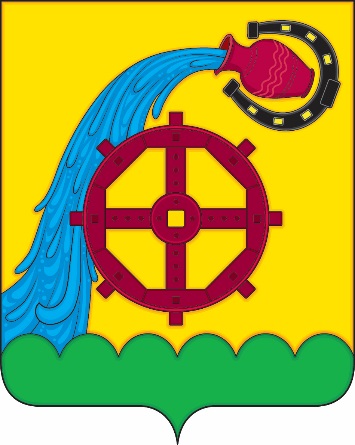 В золотом поле над чешуйчатой зелёной оконечностью - пурпурное мельничное колесо, сопровождаемое слева вверху чёрной подковой, двумя шипами вправо и вверх, и внутри неё - кувшином, также пурпурным, из которого изливается лазоревый поток на колесо и дальше в противоположный угол щита.Ирина Чекашкина, заведующая Шалкинским сельским Домом культуры – филиалом муниципального бюджетного учреждения культуры «Павловский межпоселенческий центральный Дом культуры» (пос. Павловка), Константин Мочёнов, исполнительный директор правления общероссийской общественной организации «Союз геральдистов России» (г. Химки), Анна Гарсиа, дизайнер общества 
с ограниченной ответственностью «Регион-Сервис» 
(г. Москва), Вячеслав Мишин (г. Химки).Решение Совета депутатов муниципального образования Павловское 
городское 
поселение от 14.10.2013 
№ 11 (с изменениями, внесёнными решением 
Совета 
депутатов 
от 09.03.2017 
№ 135)Зал заседаний Совета депутатов муниципального образования Павловское городское поселение